Mrs. [INSERT TEACHER NAME HERE] 2019-2020 Class Roster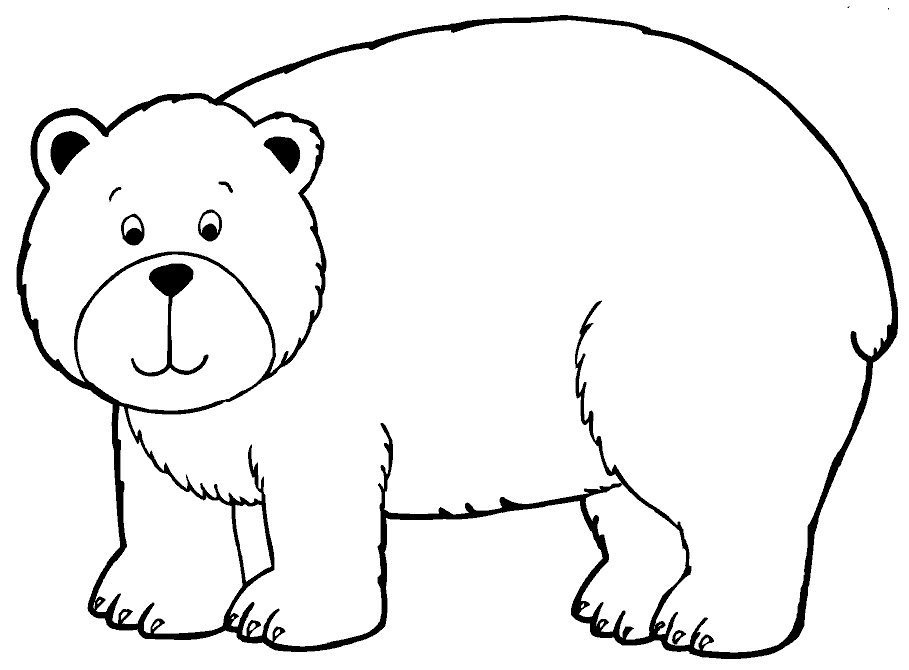 StudentParent/GuardianMailing AddressPhone numberEmail